JOY LIV HOLISTIC WELLNESS 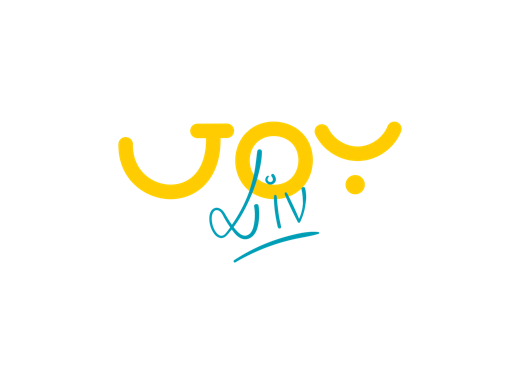 COVID19 VISITOR PROTOCOLJoy Liv Holistic Wellness would like to reassure you that we take the health, safety and welfare of those that attend in-person treatment very seriously. To that, Joy Liv is undertaking additional measures to protect you during this time whilst attending in-person session at the Wellness Centre.To help minimise the risks we have highlighted below the measures we expect you to take when attending Joy Liv's sessions in the clinic:• You will be expected to use face mask and Joy Liv will provide you with a disposable one. However, please, note that you are welcome to bring one of your preference if you wish to do so.• Please use supplied hand sanitiser when entering the clinic (this will be left on the side by the entry door).• We recommend you use Joy Liv's online booking system, call or email to avoid the need to wait at the clinic reception.• When attending your session the use of the waiting room in Wellness Centre will be limited. So, please, arrive at the time of your appointment so that you can go straight to the treatment room.• We recommend that when arriving for your appointment at Wellness Centre and passing by the reception, please, wear your mask and be considerate of social distancing guidelines.• Please follow the government’s current social distancing guidelines• If you or a member of your household are experiencing any Covid-19 symptoms please rearrange your appointments and self - isolate for a minimum of 14 days.• If you or a member of your household are experiencing any Covid-19 symptoms in the 14 days following your session with Joy Liv, please, contact us at contact@joyliv.co.uk so as we can take the due safety protocols.Thank you for your cooperation to our collective well-being. We look forward to seeing you and wish you health and wellness.If you would like additional information on the procedures, please, email contact@joyliv.co.uk to request.With Empathy.​Joy Liv Holistic WellnessLivia Di Batista, Founder